K А Р А Р                                                                                        Р Е Ш Е Н И ЕО повестке дня тридцать первого заседания Совета сельского поселения Новокарамалинский сельсовет муниципального района Миякинский район Республики Башкортостан     В соответствии с Федеральными законами от 06.10.2003 г. № 131-ФЗ «Об общих принципах организации местного самоуправления в  Российской Федерации», от 12.01.1996 г, Уставом сельского поселения Новокарамалинский сельсовет муниципального района Миякинский район Республики Башкортостан, Совет сельского поселения Новокарамалинский сельсовет муниципального района Миякинский район Республики Башкортостан  РЕШИЛ:  Утвердить в повестке дня следующие вопросы:          Об утверждении  повестки дня.  1. «О внесении изменений и дополнений в Устав сельского поселения Новокарамалинский сельсовет муниципального района Миякинский район Республики Башкортостан».Вносит глава сельского поселения Новокарамалинский сельсовет муниципального района Миякинский район Республики Башкортостан.Докладчик глава сельского поселения Новокарамалинский сельсовет муниципального района Миякинский район Республики Башкортостан Павлов И.В.2. «Об уточнении бюджета  сельского поселения  Новокарамалинский сельсовет муниципального района Миякинский район Республики Башкортостан в 2018 год и на плановый период 2019 и 2020 годов.»Вносит глава сельского поселения Новокарамалинский сельсовет муниципального района Миякинский район Республики Башкортостан.Докладчик глава сельского поселения Новокарамалинский сельсовет муниципального района Миякинский район Республики Башкортостан Павлов И.В.3. «Об утверждении Соглашения между органами местного самоуправления муниципального района Миякинский район Республики Башкортостан и сельского поселения Новокарамалинский сельсовет муниципального района Миякинский район Республики Башкортостан о передаче органу местного самоуправления муниципального района Миякинский район Республики Башкортостан осуществления части полномочий органов местного самоуправления сельского поселения муниципального района Миякинский район Республики Башкортостан.»Вносит глава сельского поселения Новокарамалинский сельсовет муниципального района Миякинский район Республики Башкортостан.Докладчик специалист 2 категории администрации сельского поселения Новокарамалинский сельсовет Богданова Вера Андреевна.4. «Об утверждении Соглашения между органами местного самоуправления муниципального района Миякинский район Республики Башкортостан и сельского поселения Новокарамалинский сельсовет муниципального района Миякинский район Республики Башкортостан о передаче сельскому поселению части полномочий муниципального района.»Вносит глава сельского поселения Новокарамалинский сельсовет муниципального района Миякинский район Республики Башкортостан.Докладчик глава сельского поселения Новокарамалинский сельсовет муниципального района Миякинский район Республики Башкортостан Павлов И.В.5. О внесении изменений в Соглашение между органами местного самоуправления муниципального района Миякинский район Республики Башкортостан и сельского поселения Новокарамалинский  сельсовет муниципального района Миякинский район Республики Башкортостан о передаче сельскому поселению части полномочий муниципального района от 30 ноября 2017 года №105.Вносит глава сельского поселения Новокарамалинский сельсовет муниципального района Миякинский район Республики Башкортостан.Докладчик управляющий делами администрации сельского поселения Новокарамалинский сельсовет Гордеева Елена Владимировна.6. О передаче  объектов водоснабжения с казны сельского  поселения Новокарамалинский  сельсовет муниципального района Миякинский  район  в  казну муниципального района Миякинский район  Республики БашкортостанВносит глава сельского поселения Новокарамалинский сельсовет муниципального района Миякинский район Республики Башкортостан.Докладчик специалист 2 категории администрации сельского поселения Новокарамалинский сельсовет Богданова Вера Андреевна.Глава сельского поселения                                    И.В. Павловс. Новые Карамалы04.12. 2018 года№ 175Башkортостан РеспубликаhыМиәкә районы муниципаль районының  Яны Карамалы  ауыл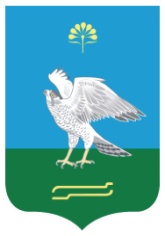 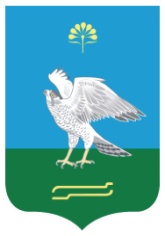  советы ауыл биләмәhе                                                                                                                                                                                                                                                                                                                                                                                                                                                                                                                                                                                                                                                                                                                                                                                                                                                                                                                                                                советыСовет сельского поселения Новокарамалинский сельсовет муниципального района Миякинский районРеспублики Башкортостан